Online Supplier Training ModulesGENERALNNS Suppliers OverviewActual Total Cost vs. PriceCapacity and Resource LoadingMaterial Marking and Labeling OverviewGlobal 8D Problem Solving and Corrective Action TemplateLean Introduction for the SkepticLevel I Overstamping RequirementsMaterial Control LevelObjective Quality Evidence (OQE)QN/CPARRoot Cause AnalysisSPARS - Shipbuilding Partners and SuppliersSupplier Performance ScorecardPRE-REQUISITESCertificate of ComplianceDrawing Requirements RFQ I – The Format and How to Review ItRFQ II – Coded Notes, Appendices and FormsRFQ III – Specifications, Vendor Quotes and Previously Qualified MaterialVDER - Vendor Drawing and Engineering ReviewVPAR - Vendor Procedure Approval RequestPURCHASE ORDERSIntroduction to the Purchasing ProcessAppendices Contract Delivery DateCost and Pricing Data (COPD) Supplier GuideExostar - Information ManagerExostar - The Supply Chain PlatformPORA - Purchase Order Refresh ActionPurchase Order and Manufacturing AuthorizationUnderstanding the New NNS POSteam Plant Cleanliness - NNS Purchase Order RequirementsPROCUREMENT Coded Notes and Standard ClausesContract Delivery DateDrawing RequirementsNon-Standard Symbols TrainingFLOWDOWNCPAR - Corrective and Preventive Action RequestSupply Chain Procurement Proposal ReviewSupplier VWI TrainingPRODUCTIONEMI - Electromagnetic Interference I, The IntroductionEMI - Electromagnetic Interference II, The Requirements and ControlsEMI - Electromagnetic Interference III, MIL-STD-461Flame StraighteningLoftingShock Test and Shock Extension BasicsSteam Plant Cleanliness - Shop Floor PersonnelTorque and Bend TestVIR - Vendor Information RequestWELDING PROCEDURESBasics of Navy WeldingCVN80 Base A Weld Metal TrainingHeat Input LimitsPreheat Interpass TrainingWelding Supplier Alerts Updated 7/6/22Welding Program General WeldWelding and Brazing Procedure SubmittalWelding Procedures- Heat InputWet Film Thickness (WFT) TrainingSAFETY/INSPECTIONHardware and Software Inspection OverviewHow To Deliver Material to NNSInspection of NNS ProductNDT – Non-Destructive TestingShock Test and Extension Basics Source InspectionSUBSAFESDI - Supplier Delegated InspectionShock RequirementsEmail the completed form to SupplierTraining@hii-nns.com for access to the Training Modules. (Please note only suppliers who have successfully undergone our onboarding process and received a supplier number can access the Training Modules.)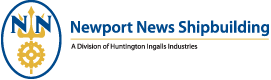 NNS Online Training RegistrationDate: _________________Check One:   Register	 Change Information (provide old and new info where appropriate)Contact Name and InformationSupplier’s Company InformationWhat product or service does your organization provide to NNS?Are you replacing someone who no longer needs training?  Yes ___ or No ___.  If yes, please provide their name _________________.  * If you are a sub-tier to a level-one NNS Supplier and do not have a Supplier Number, please provide the name of the NNS Supplier you provide products or services to and we’ll contact you:E-mail completed form to SupplierTraining@hii-nns.comFirst Name Last NameE-mail AddressPhone NumberJob TitleCompany NameSupplier Number *Supplier Number *Supplier Number *Street AddressCityStateZIP